« ДО ЗНАКА ГТО – ЛИШЬ ШАГ!»ЦЕЛЬ МЕРОПРИЯТИЯ:
КОНСОЛИДИРОВАННАЯ ИНФОРМАЦИОННО - ПРОСВЕТИТЕЛЬСКАЯ И ПРОПАГАНДИСТСКАЯ РАБОТА, ВООРУЖЕНИЕ УЧАЩИХСЯ НЕОБХОДИМЫМИ ЗНАНИЯМИ В ОБЛАСТИ КОМПЛЕКСА ГТО.ДАТА:
14.05.2015 год

МЕСТО ПРОВЕДЕНИЯ:
СПОРТИВНЫЙ ЗАЛ МБОУ «ООШ №8»

ОРГАНИЗАЦИЯ:
МЕРОПРИЯТИЕ ПРОВЕДЕНО ПО РАСПИСАНИЮ УРОКОВ ФИЗИЧЕСКОЙ КУЛЬТУРЫ УЧИТЕЛЯМ ФИЗИЧЕСКОЙ КУЛЬТУРЫ – ЛИТВИНЕНКО И.В.ОТЧЕТ 
О ПРОВЕДЕНИИ ЕДИНОГО ДНЯ ГТО
ОТ МБОУ «ООШ №8»

1.Организация и проведение единого дня ГТО:
 Единый день ГТО в МБОУ «0ОШ №8» был проведен 14.05.2015 года во время уроков физической культуры по расписанию.2.Форма проведения мероприятия:Классные часы в1-9 классах на тему «Внедрение ВФСК (ГТО)»(с целью информирования учащихся с нововведением), (158 уч-ся).
тестовые выполнения нормативов комплекса, позволяющие определить уровень развития физических качеств:

3. Таблица участников мероприятия:
ФОТООТЧЕТ
ПРОВЕДЕНИЯ ЕДИНОГО ДНЯ ГТО

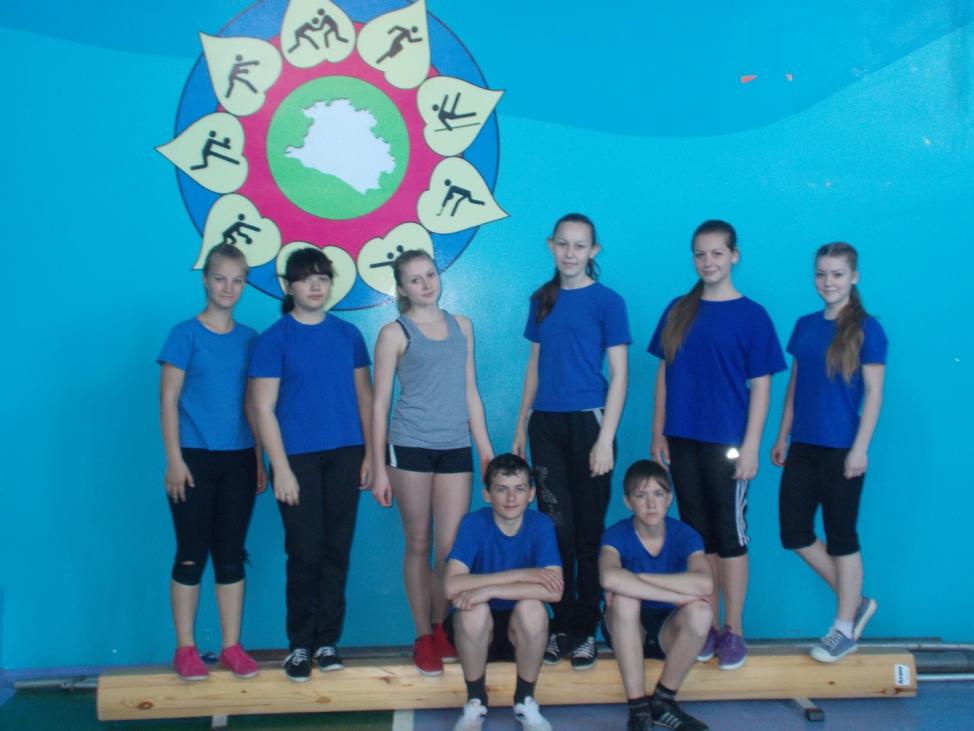 КЛАСС: 8
СОСТАВ: 16 УЧАЩИХСЯ
ПРИНЯЛО УЧАСТИЕ: 15 УЧАЩИХСЯ1 ВИД ИСПЫТАНИЯ- ПРЫЖКИ В ДЛИНУ С МЕСТА


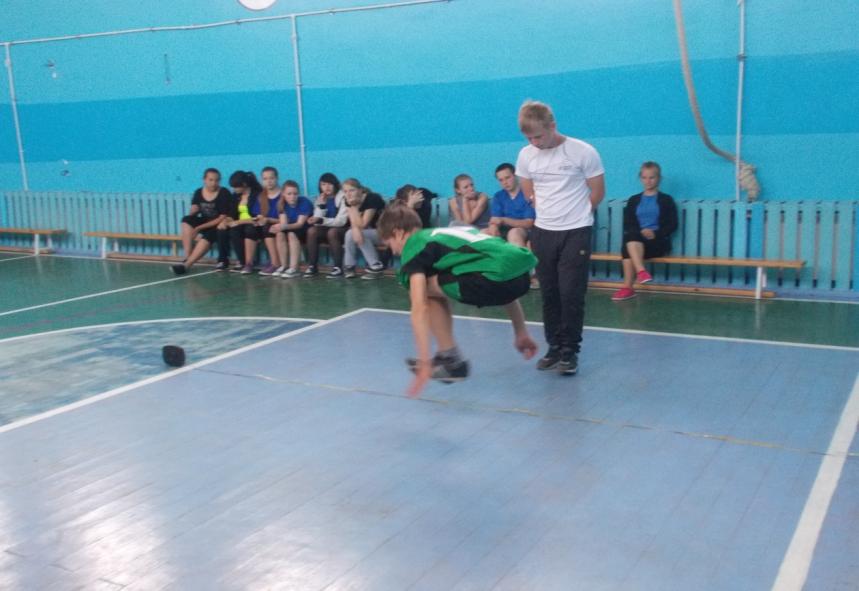 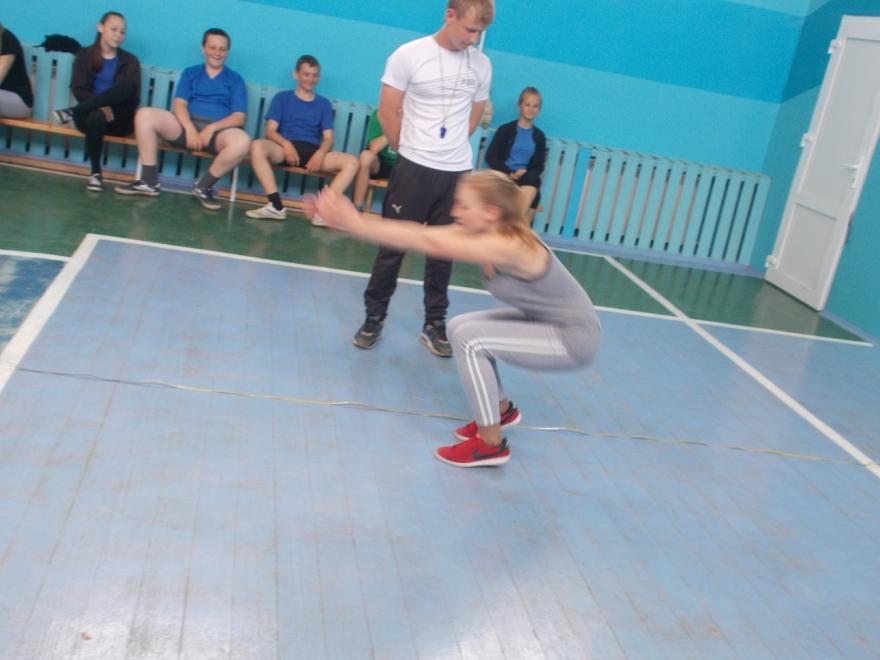 ЛУЧШИЙ РЕЗУЛЬТАТ:
юноши – Гаркуша Денис- 238 см
девушки – Белашова Евгения- 212 см
2 ВИД ИСПЫТАНИЯ - ЧЕЛНОЧНЫЙ БЕГ 3Х10

ЛУЧШИЙ РЕЗУЛЬТАТ:
юноши – Бер Юрий- 6.7
девушки – Заболотная Татьяна - 7.5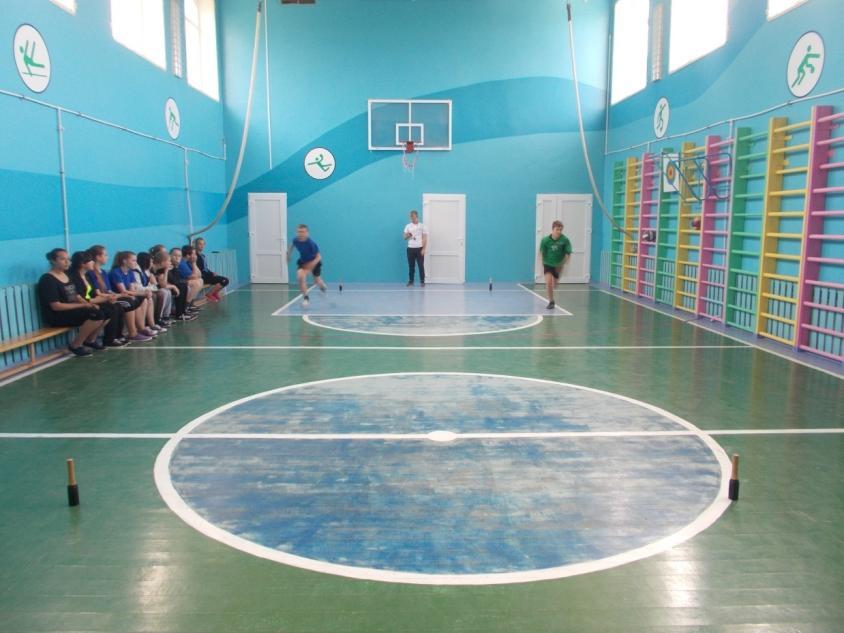 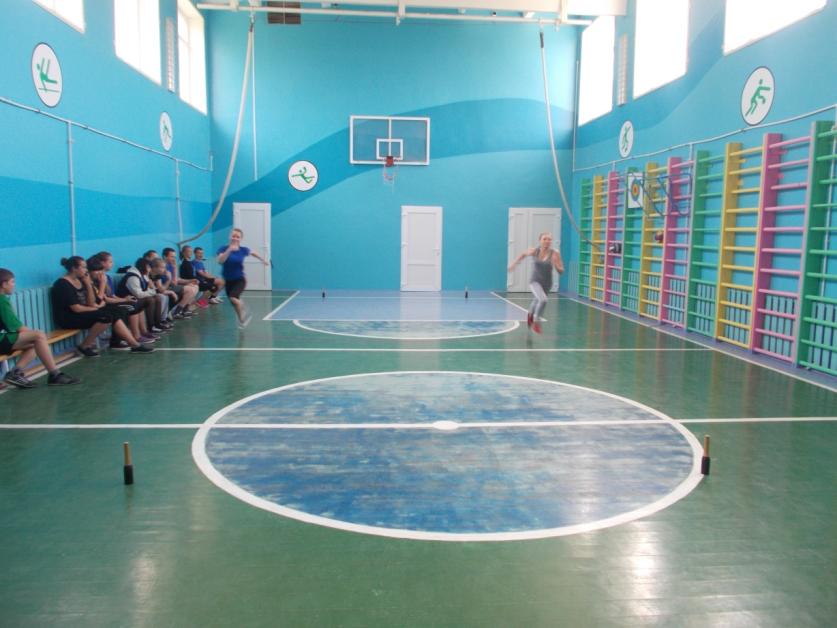 3 ВИД ИСПЫТАНИЯ – ПОДНИМАНИЕ ТУЛОВИЩА ИЗ ПОЛОЖЕНИЯ ЛЕЖА

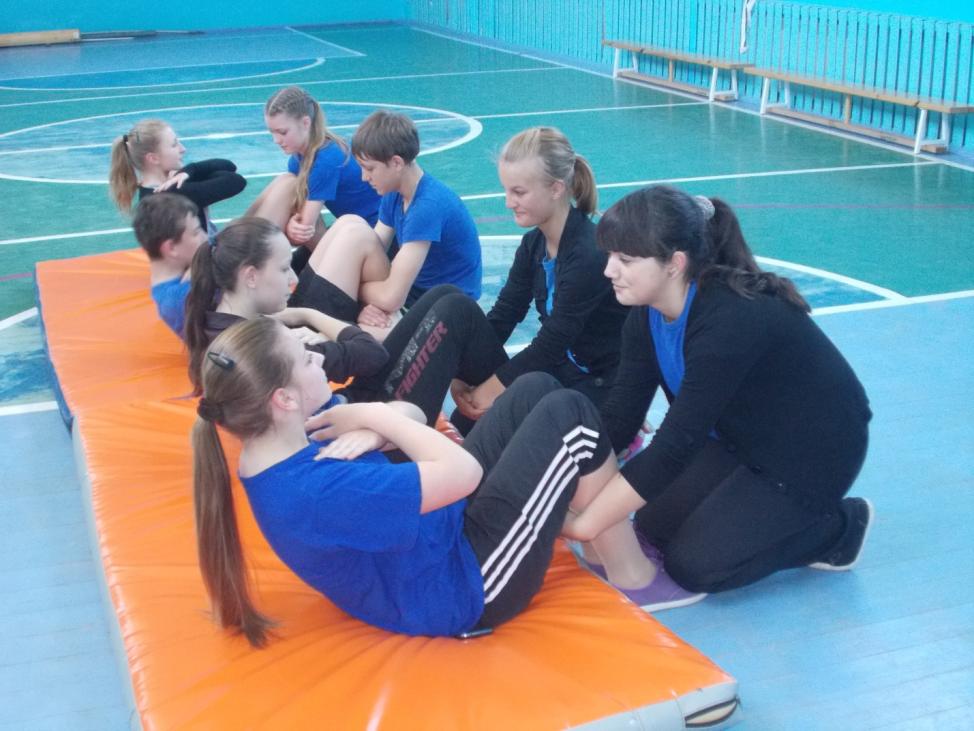 
ЛУЧШИЙ РЕЗУЛЬТАТ:
ЮНОШИ – Коротков Даниил - 42 раза
ДЕВУШКИ – Куринная Карина – 35 раз4 ВИД ИСПЫТАНИЯ- СГИБАНИЕ, РАЗГИБАНИЕ РУК В УПОРЕ ЛЕЖА


ЛУЧШИЙ РЕЗУЛЬТАТ:
ЮНОШИ – Коротков Даниил  – 40 раз
ДЕВУШКИ – Харитонова Елизавета – 27 раз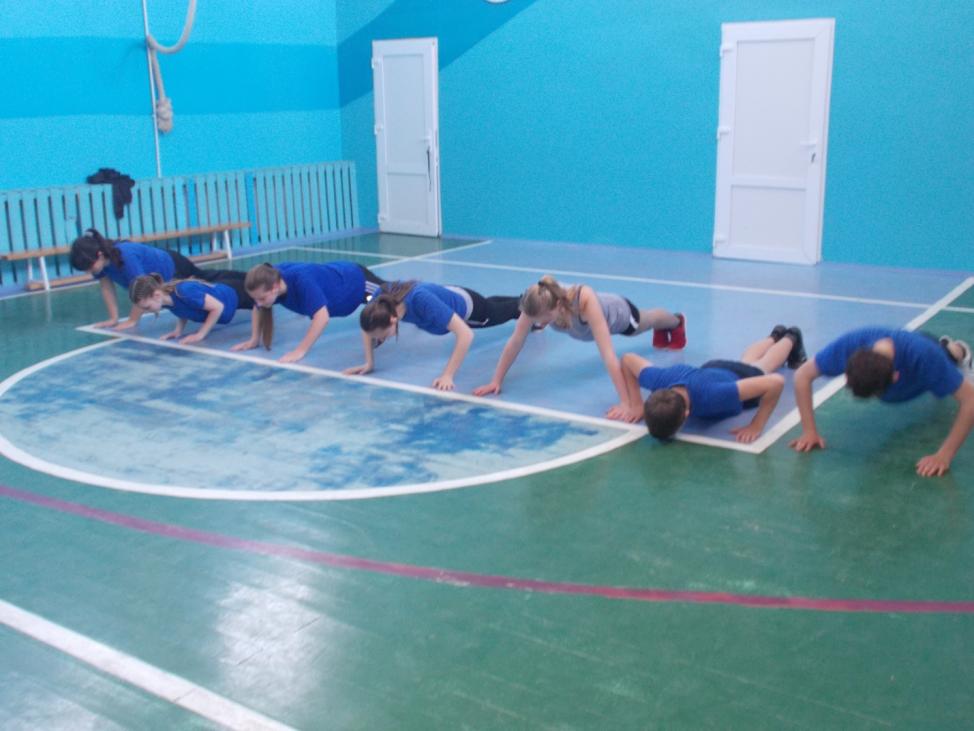 5 ВИД ИСПЫТАНИЯ – НАКЛОН ТУЛОВИЩА ВПЕРЕД ИЗ ПОЛОЖЕНИЯ СИДЯ
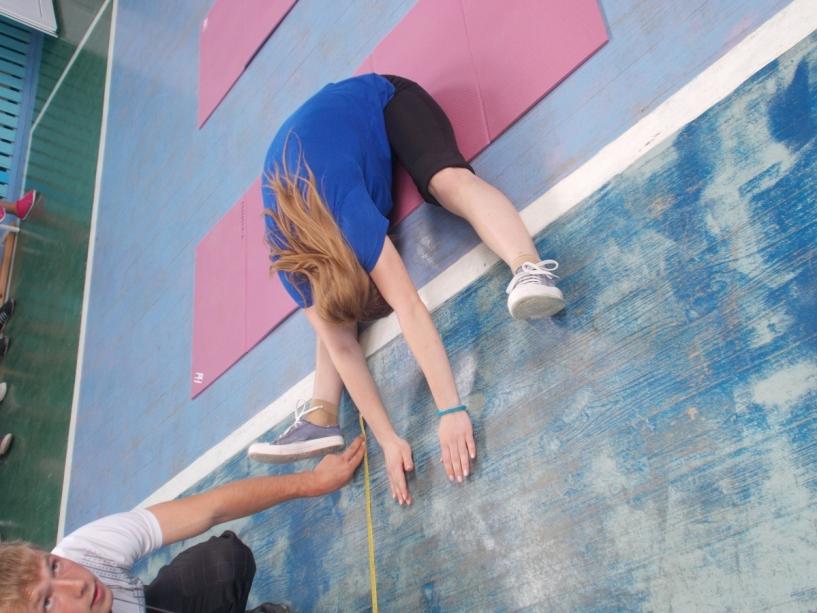 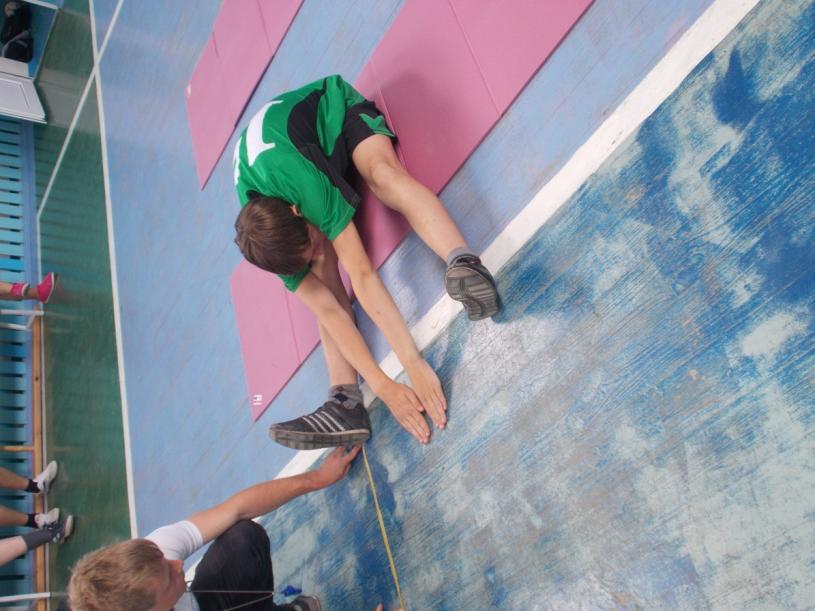 ЛУЧШИЙ РЕЗУЛЬТАТ:
ЮНОШИ – Бер Юрий - 26 см
ДЕВУШКИ – Харитонова Елизавета - 31 см6 ВИД ИСПЫТАНИЯ – ПОДТЯГИВАНИЕ В  ВИСЕ (ЮН.), ПОДТЯГИВАНИЕ ИЗ ВИСА ЛЕЖА (ДЕВ.)


ЛУЧШИЙ РЕЗУЛЬТАТ:
ЮНОШИ -  – 23 раза
ДЕВУШКИ – ДЕМЕНТЬЕВА ЕЛЕНА – 37 раз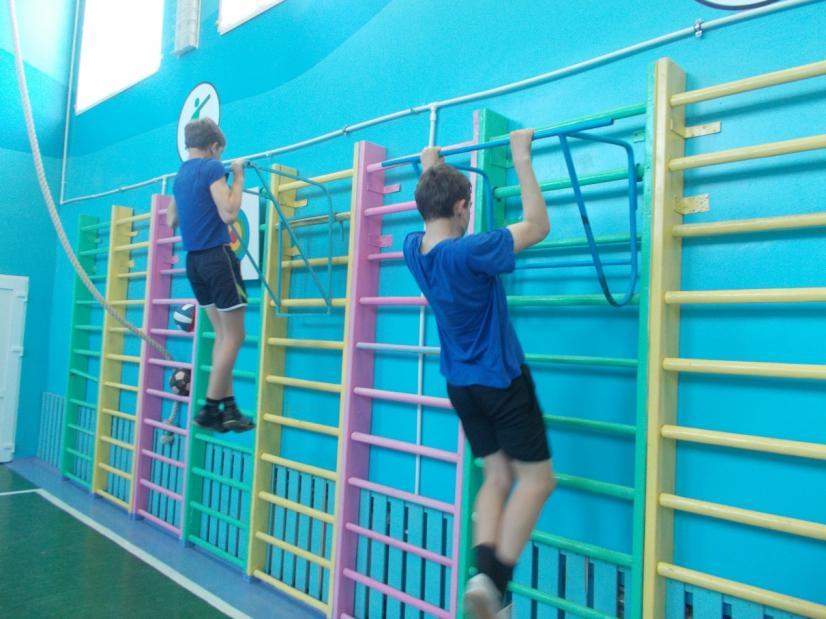 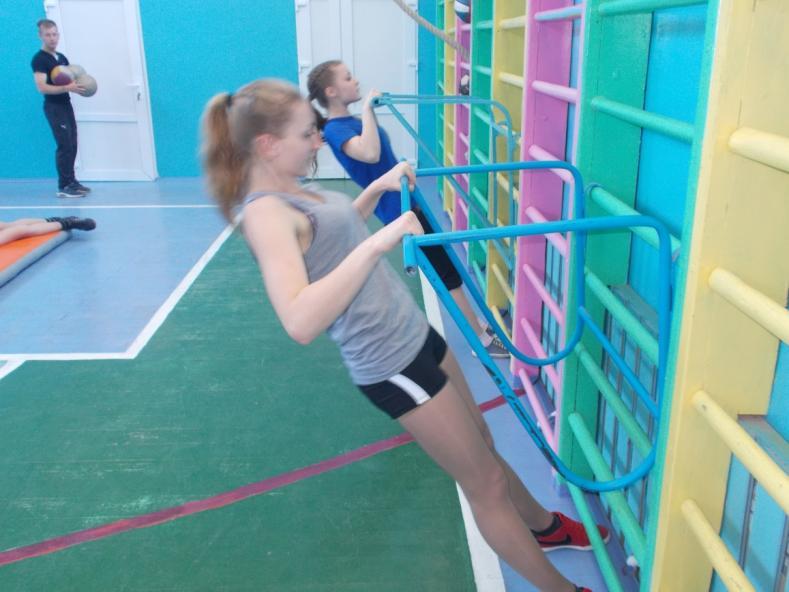 «А ВАМ СЛАБО - СТАТЬ БЛИЖЕ
 К ЗНАКУ ГТО?»





ГТО – ДРУГ ЗДОРОВЬЯ!
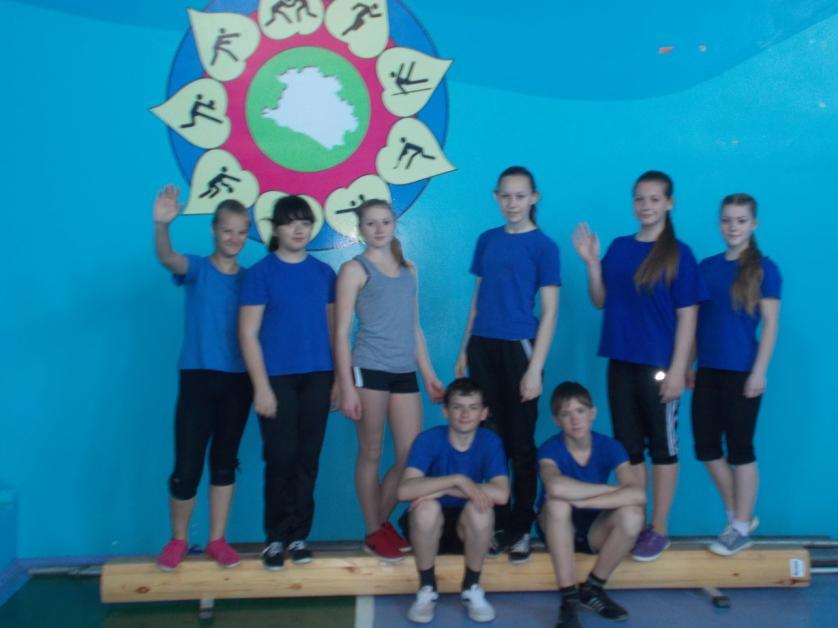 ПОЛВИДЫ ИСПЫТАНИЙВИДЫ ИСПЫТАНИЙВИДЫ ИСПЫТАНИЙВИДЫ ИСПЫТАНИЙВИДЫ ИСПЫТАНИЙВИДЫ ИСПЫТАНИЙПОЛ123456юношиЧелночный бег 3Х10 
(м., сек.)
Подтягивание
в  висе
(кол-во раз)Сгибание, разгибание рук в упоре лежа
(кол-во раз)Поднимание туловища из положения лежа 
(за 30 сек)Наклон туловища вперед из положения сидя (см)Прыжки в длину с места (см)девушкиЧелночный бег 3Х10
(м., сек.)Подтягивание из виса лежа
(кол-во раз)Сгибание,
разгибание рук в упоре лежа
(кол-во раз)Поднимание туловища из положения лежа
(за 30 сек)Наклон туловища вперед из положения сидя (см) Прыжки в длину с места (см)№
п/пКЛАССВСЕГО УЧАЩИХСЯПРИНЯЛО УЧАСТИЕУЧИТЕЛЬ ФИЗИЧЕСКОЙ КУЛЬТУРЫ15К1615Литвиненко И.В.26К1816Литвиненко И.В.37К1717Литвиненко И.В.48К1615Литвиненко И.В.59К1413Литвиненко И.В.
ИТОГО:
ИТОГО:8176